LES RENCONTRES MATTHIEU-CÔTE #11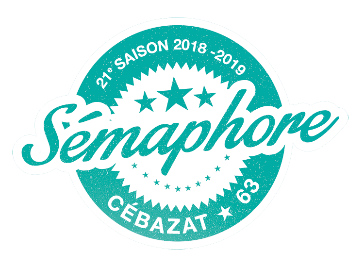 Festival Sémaphore en chanson / 10 novembre 2019                       Merci de compléter avec précision chacune des rubriquesNOM DE L’ARTISTE / GROUPE : ……………………………………Genre musical : ……………………………………………………..Région d’origine de l’artiste / du groupe : …………………………..COORDONNÉES DE L’ARTISTE / GROUPE (Référant pour cette candidature)Fonction dans le groupe : …………………………………………..Civilité : ……………………………………………………………..Nom : ………………………………………………………………Prénom : …………………………………………………………...Tél. mobile : ………………………………………………………..Email : ………………………………………………………….......Site web : …………………………………………………………..Facebook : ………………………………………………………….COORDONNÉES DU REPRÉSENTANT DE L’ARTISTE / GROUPE (Référant pour cette candidature)Fonction dans le groupe : …………………………………………..Civilité : ……………………………………………………………..Nom : ………………………………………………………………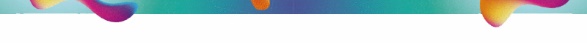 Prénom : …………………………………………………………...Adresse : …………………………………………………………...Code postal : ……………………………………………………….Ville : ………………………………………………………….........Tél. mobile : ………………………………………………………..Email : ………………………………………………………….......COMPOSITION DE L’ÉQUIPE ARTISTIQUEEffectif du groupe : …………………………………………………Noms, prénoms et instruments : …………………………………..……………………………………………………………………...……………………………………………………………………...HISTORIQUE DE L’ARTISTE / GROUPEDate de création du projet : ………………………………………..Présentation des étapes marquantes de professionnalisation : ……………………………………………………………………………………………………………………………………………………Échéances à venir en développement pour 2019 : …………………………………………………………………………………………………………………………………………………………………Résidences prévues ou envisagées en 2019 : ……………………..……………………………………………………………………...……………………………………………………………………..Motivation à solliciter les Rencontres Matthieu-Côte : …………….……………………………………………………………………..……………………………………………………………………..Prochains concerts prévus : ……………………………………………………………………………………………………………..……………………………………………………………………..ENCADREMENT PROFESSIONNELNombre de concert(s) en 2018 : …………………………………..Liste des dates et lieux des principaux concerts depuis la création du projet : …………………………………………………………………………………………………………………Avez-vous un manager ?                      Oui   Non   Si oui, précisez : …………………………….Avez-vous un producteur ?                   Oui   Non   Si oui, précisez : …………………………….Avez-vous un tourneur ?                       Oui   Non   Si oui, précisez : …………………………….Avez-vous une maison de disque ?        Oui   Non   Si oui, précisez : …………………………….À JOINDRE :Biographie du groupeRevue, extraits de presse3 photos de l’artiste / groupe en mentionnant les crédits photosSon (mp3)Titre 1 : …………………………………………………………..Titre 2 : …………………………………………………………..Titre 3 : …………………………………………………………..3 textes de chansonVidéoLien : ……………………………………………………………..Fiche technique 